Writing portion: What does “cómo estás” mean and what are all the responses you can remember to that    question?“Cómo estás” means how are you.Possible answers: bien(good), mal(bad), así- así(s0-so), más o menos (so-so), cansado(tired), enfermo(sick), triste(sad), enojado(angry), fenomenal(phenomenal), regular (okay), aburrido (bored), emoiconado(excited)Subjects: I am = Estoy, you are = estás, he/she/it is = está, we are = estamos, they/you all are = están. ¿Cuántas personas hay en la clase?Hay___________personas en la clase.Tenemos _________personas en la  clase. ¿Cómo es tu familia?  What is your family like.Mi familia es ___________.Describe seperate family members.  Mi ________es ______adjective.Madre = mom, padre = dad, tio/a = aunt/uncle, mascota = pet, abuelo/a,  hermano(a)= brother/sister, primo = cousin, bisabuela(o) great grandpa/ma, add “astro(a) to root to make it “step____” esposa = spouse, novio(a) = boyfriend girlfriend¿Cuántas personas hay en tu familia? (How many people are in your family)Hay _________personas en mi familia.Tengo_________personas en mi familia. If the time write now is 9:15, ¿qué hora es? (What time is it?)To report the time, use “son las” for every time besides 1:00-1:59 and noon and midnight.Use “es la” for 1:00-1:59 and for noon(mediodía) and midnight (medianoche)Mañana = morning, tarde = afternoon, noche = nightCuarto, menos cuarto (and a quarter, minus a quarter)Use “a las” to indicate at a certain time.Hasta = untilMedia = halfUse “y” for and to indicate time past the hour ¿Cómo es tu casa? What is your house likeAnswer: Mi casa es:Grande = big, normal = normal, pequeño = small.Mi casa es verde, azul, etc.Describe the rooms (example  Mi baño es grande.Cocina, sala, garaje, ático, pasillo, cuarto, cuarto principal, sótano   En español, ¿a qué hora tienes las clases de: historia, ciencias, matemáticas e inglés?Tengo la clase de _________ a las __________hasta _____________de la ______. ¿Cómo es la Señora Tanner?  ¿Cómo es la Señora Dix?Ella(Señora Tanner) es ____________y ______________.  También, ella es_____ ¿Qué necesitas para la clase de matemáticas? (What do you need for math class?)Necesito un lápiz, un cuaderno, y una calculadora para la clase de matemáticas. ¿Cuál es tu clase favorita? ¿Por qué? What is your favorite class, why?Mi clase favorita es matemáticas porque es muy divertido….es interesante….me gusta el profesor. ¿Quién es tu maestra o maestro favorito? ¿Por qué?  Who is your favorite teacher and why?Mi maestro/profesor favorito es Señor/Señorita/Señora _______porque El/ella es (muy) simpático, trabajadora, cómico, extrovertido.Su clase es interesante Su clase es fácil/difícil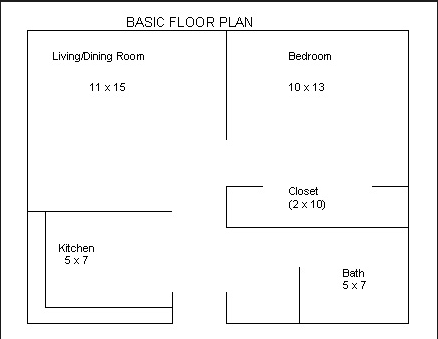 Label the floorplan and describe your favorite room and why.En español, identifiquen cinco objetos en esta clase.